EKONOMISK BERÄTTELSE FÖR VERKSAMHETSÅRET 2021,SAK MALMÖ LOKALFÖRENINGUnder verksamhetsåret har få kontorörelser gjorts.Den 3 januari 2021 och den 4 januari 2022 har Handelsbanken dragit 600 kr vid varje datum. totalt 1200 kr. Det avser avgift en för att ha ett företagskonto i banken.Den 23 april sattes föreningsstödet från kansliet in. Det avser föreningsstöd för året 2020.Saldo på föreningens konto vid dagens datum den 24 februari 2022 är 35 554,96 kr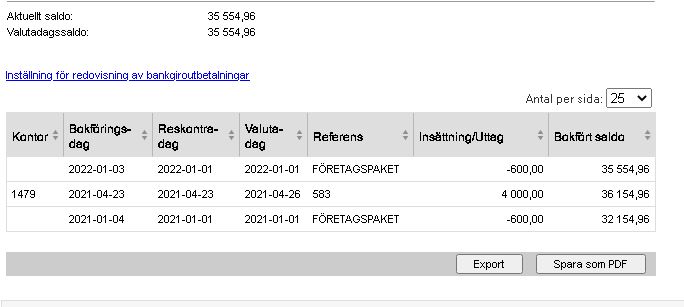 